III edycja Ogólnopolskiego  Konkursu Poezji dla Dzieciim. Wandy ChotomskiejPrzylecę do was na skrzydłach marzeńOrganizatorzy:Książnica Płocka im. Władysława BroniewskiegoTytuł konkursu został zaczerpnięty z wiersza Wandy Chotomskiej, który poetka ofiarowała Książnicy Płockiej w roku jubileuszu 80-lecia działalności instytucji. Chcemy, by stał się inspiracją dla amatorów i profesjonalistów, którzy, tak jak patronka konkursu, za cel stawiają sobie twórczość dla dzieci, która pobudzać będzie ich wyobraźnię, nieść radość, dowcipnie, ale z wielkim szacunkiem dla języka polskiego opowiadać świat, bawić  słowem i wielością znaczeń.RegulaminCele konkursu:- wspieranie rozwoju literatury dla dzieci,- promocja i propagowanie twórczości poetyckiej.Zasady:- Uczestnikiem może być każdy, kto ukończył 18 lat* i w terminie do 1 września 2020 r. nadeśle zestaw trzech wierszy, niepublikowanych w wydawnictwach zwartych i czasopismach ogólnopolskich (papierowych i elektronicznych) oraz nienagrodzonych w innych konkursach.- Nadsyłane prace powinny być napisane w języku polskim. Organizatorzy nie ograniczają tematyki, warunkiem jest jednak, by były to wiersze dla dzieci.- Na konkurs należy nadesłać – w postaci maszynopisu, wydruku komputerowego lub czytelnego rękopisu – zestaw trzech wierszy w trzech egzemplarzach- Uczestnicy wysyłają prace na adres:Książnica Płocka im. Władysława Broniewskiego,ul. Tadeusza Kościuszki 6, 09 - 402 Płockz dopiskiem: Ogólnopolski Konkurs Poezji dla Dzieci im. Wandy Chotomskiej.(ewentualnie drogą mailową na adres: metod@ksiaznicaplocka.pl  tylko wówczas gdy adres mailowy autora zestawu wierszy nie wskazuje  imienia i nazwiska ) - Nadsyłane teksty powinny być opatrzone godłem (pseudonimem). Imię, nazwisko, adres autora, a także numer telefonu kontaktowego i adres mailowy należy umieścić w osobnej kopercie lub w oddzielnym dokumencie w przypadku wersji elektronicznej, opatrzonej takim samym godłem i dołączonej do zestawu wierszy.- Dodatkowo należy załączyć w kopercie z danymi osobowymi lub w oddzielnym dokumencie w wersji elektronicznej oświadczenie o wyrażeniu zgody na przeniesienie praw autorskich, przetwarzanie danych osobowych oraz wykorzystanie wizerunku w celach promocyjnych konkursu.- Każdy uczestnik konkursu może nadesłać jeden zestaw wierszy. Przesłanie więcej niż jednego zestawu wierszy jest równoznaczne z dyskwalifikacją w konkursie.- Organizatorzy nie zwracają tekstów i zastrzegają sobie prawo do publikacji nagrodzonych wierszy w wydawnictwie pokonkursowym, prezentacji w prasie, radiu, telewizji, a także do nieograniczonego rozpowszechniania utworów w Internecie (m.in. w Mazowieckiej Bibliotece Cyfrowe) bez zgody autorów i honorarium.- Przystąpienie do konkursu jest jednoznaczne z akceptacją regulaminu i wyrażeniem zgody na publikację w wydawnictwie pokonkursowym.NagrodyPrace nadesłane na konkurs oceniać będzie powołane przez organizatorów jury.W konkursie przewidziane są nagrody i wyróżnienia finansowe i rzeczowe. Komisja konkursowa oceniać będzie wiersze napisane samodzielnie, będące efektem oryginalnych pomysłów literackich. Uroczystość wręczenia nagród odbędzie się 26 października 2020 r. (w dniu urodzin Wandy Chotomskiej) w siedzibie Biblioteki dla Dzieci im. Wandy Chotomskiej w Płocku. Laureaci konkursu przyjeżdżają na uroczyste wręczanie nagród na koszt własny. W przypadku zaostrzenia zasad sanitarnych ze względu na pandemię dopuszczamy możliwość przesłania nagród pieniężnych drogą elektroniczną na rachunek bankowy wskazany w oświadczeniu dotyczącym sposobu wypłaty nagrody lub w formie przekazu pieniężnego i nagród rzeczowych za pośrednictwem poczty, na adres wskazany ww. oświadczeniu, a podsumowanie konkursu przez przewodniczącą jury zostanie umieszczone 
w wersji online na stronie Książnicy Płockiej.konkurs realizowany w ramach projektu "Zatrzymaj się, zaczytaj się".Dofinansowano ze środków Ministra Kultury i Dziedzictwa Narodowego pochodzących z Funduszu Promocji Kultury 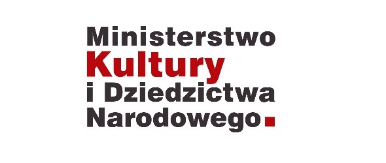 Zachęcamy do udziału w konkursie i życzymy, by tworzenie wierszy dla dzieci było źródłem wielkiej radości.___________________________________________________________________________*Uczestnik konkursu powinien ukończyć 18 lat najpóźniej 1 września 2020 r.OŚWIADCZENIE 
Oświadczam, że zapoznałam/łem się z regulaminem Ogólnopolskiego Konkursu Poezji dla Dzieci im. Wandy Chotomskiej Przylecę do was na skrzydłach marzeń organizowanego przez Książnicę Płocką i akceptuję jego treść. Zestaw wierszy nadesłanych na konkurs jest moim osobistym dziełem. Zrzekam się majątkowego prawa autorskiego na rzecz Książnicy Płockiej im. Władysława Broniewskiego, wyrażam zgodę na dalszą publikację wierszy, jak również prawo na nieodpłatne wykorzystanie w Internecie, prasie, radiu, telewizji nagrodzonych czy wyróżnionych wierszy.………………………………………..
data, czytelny podpis uczestnikaWyrażam zgodę na przetwarzanie moich danych osobowych zebranych przez Organizatora Konkursu w celu niezbędnym do jego przeprowadzenia, w tym publikacji wyników Konkursu.………………………………………..
data, czytelny podpis uczestnika                                                                                      Wyrażam zgodę na bezpłatne i bezterminowe korzystanie przez Organizatorów z mojego wizerunku, utrwalonego na fotografiach i materiałach video wykonanych podczas Konkursu oraz rozpowszechnianie mojego imienia i nazwiska jako uczestnika Konkursu we wszystkich publikacjach informacyjnych, reklamowych i promocyjnych oraz w materiałach przekazywanych za pośrednictwem Internetu.………………………………………..
data, czytelny podpis uczestnika
Klauzula informacyjnaAdministratorem danych osobowych uczestników konkursu Przylecę do was na skrzydłach marzeń jest Książnica Płocka im. Władysława Broniewskiego z siedzibą w Płocku, ul. Kościuszki 6. Kontakt do administratora danych: 24 262 31 17.Administrator danych wyznaczył Inspektora danych osobowych. Kontakt do Inspektora danych osobowych w Książnicy Płockiej: iod@ksiaznicaplocka.plDane osobowe uczestników Konkursu przetwarzane są w celu realizacji i promocji Konkursu zgodnie z regulaminem.Zakres przetwarzanych danych obejmuje: imię i nazwisko uczestnika, adres, adres e-mail, nr telefonu, wizerunek, wyniki Konkursu.Przetwarzanie danych następuje na podstawie dobrowolnej zgody uczestnika Konkursu zgodnie z art. 6 ust. 1 lit. a ogólnego rozporządzenia o ochronie danych osobowych (RODO).Dane osobowe uczestników Konkursu będą przechowywane przez okres niezbędny do realizacji w/w celów lub do czasu cofnięcia zgody.Podanie danych osobowych jest dobrowolne, lecz niezbędne do realizacji Konkursu.Uczestnikom konkursu przysługują prawa związane z przetwarzaniem danych osobowych:prawo dostępu do treści danych;prawo do sprostowania danych osobowych;prawo do usunięcia danych osobowych lub ograniczenia przetwarzania;prawo do cofnięcia wyrażonej zgody w dowolnym momencie. Wycofanie zgody na przetwarzanie danych nie wpłynie na przetwarzanie danych przez okres, w którym zgoda obowiązywała;prawo do przenoszenia danych osobowych do innego administratora danych;prawo do wniesienia sprzeciwu;Uczestnikom konkursu przysługuje prawo do wniesienia skargi do Prezesa Urzędu Ochrony Danych Osobowych.